Задача № 1Вычертить схему с учетом данных таб.2  для своего варианта. На схеме  показать направления токов на всех участках цепи.Определить эквивалентное сопротивление Rэкв и токи на всех участках цепи, потенциал узла е. вычислить напряжение U  на зажимах цепи, если в цепи  приложено напряжение  Данные для расчета  взять в таблице 2 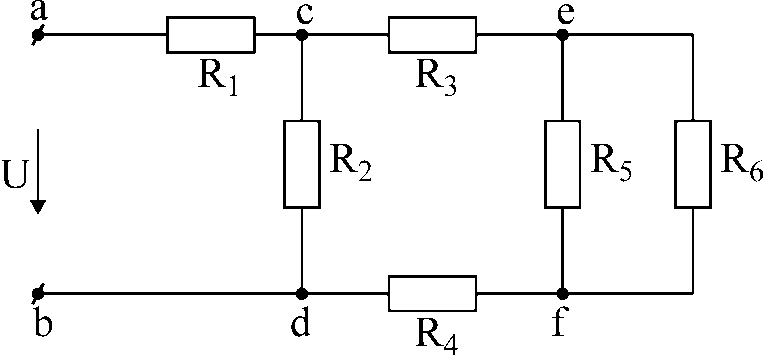 Рис2. Схема разветвленной электрической цепи для задач №1-10Таблица 3Исходные данные для задач № 1-21№ задачиR1 ОмR2 ОмR3 ОмR4 ОмR5 ОмR6 ОмU, ВI2, А16020-30-30-1,8